Занятие объединения «Настольный теннис» 31.01.2022Тема: Техника безопасности. Техника подачи с толчкомИзучить материал: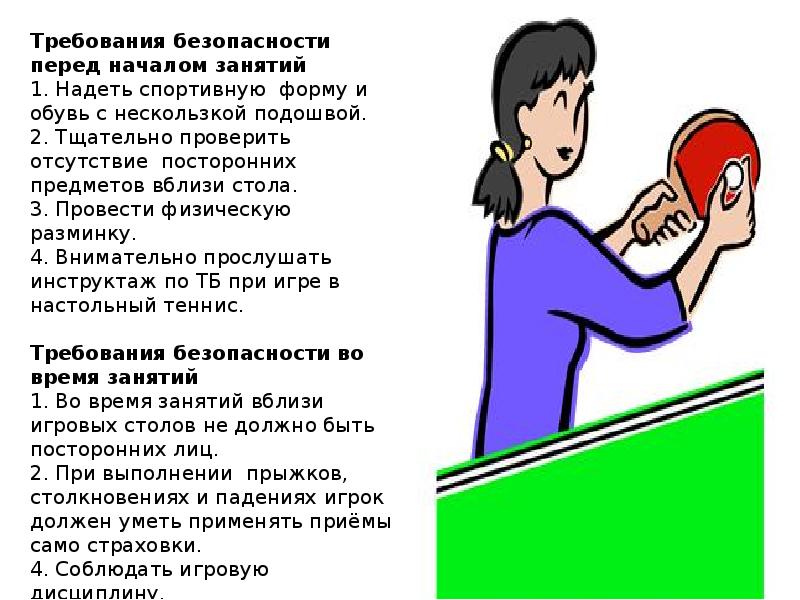 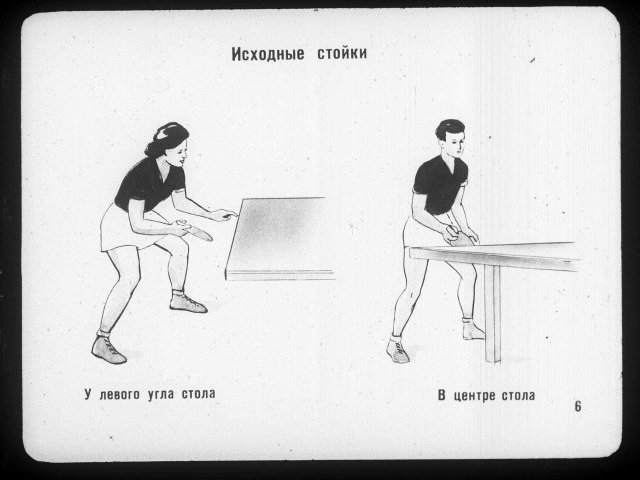 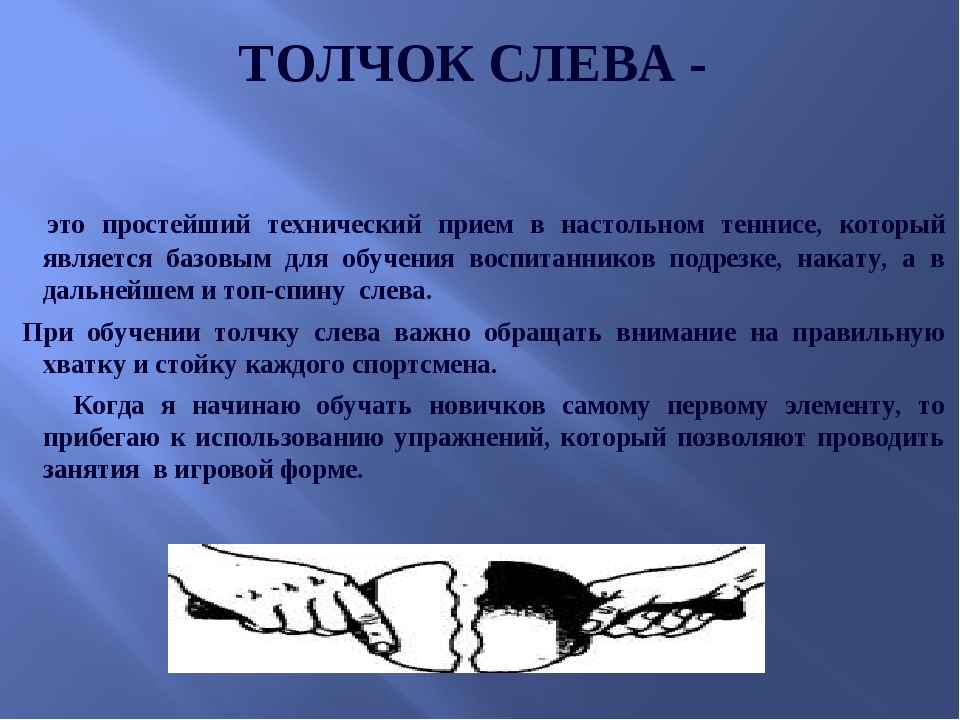 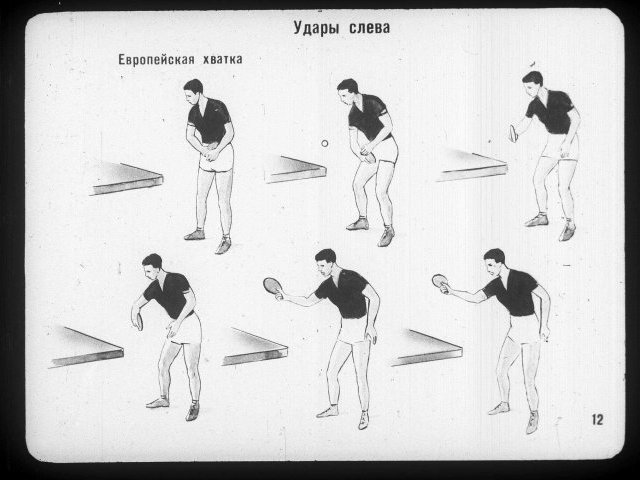 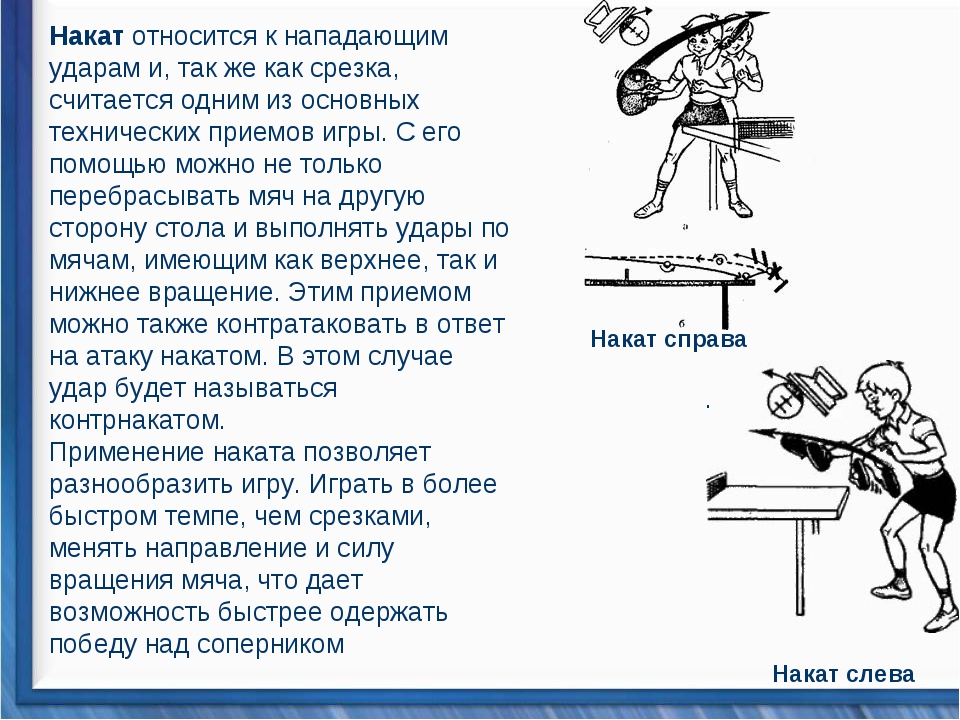 Электронная почта: cduttroslavl@mail.ru